附件3天台县教育局校园招聘2020届高校毕业生浙师大专场报名表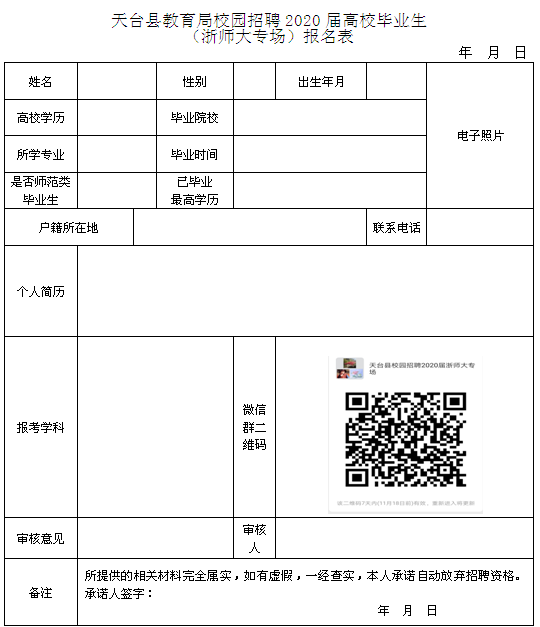 